 Millefeuille de Pain d'Épices Glacé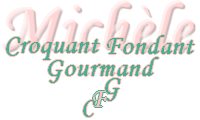 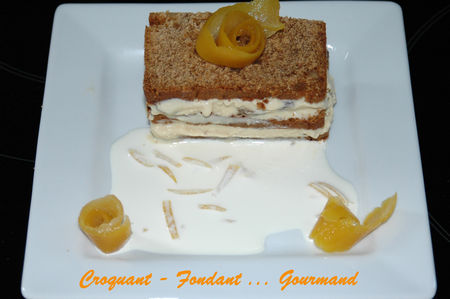 Pour 2 personnes :6 tranches fines de pain d'épices - crème glacée rhum-raisins - 1 orange non traitée -  de sucre en poudre -  d'eau -  de crème liquide - 1 càs de Grand Marnier ou de Cointreau –Laver soigneusement l'orange.Prélever 2 lanières de zeste et couper le reste de peau en filaments.Mettre l'eau et le sucre dans une petite casserole. Porter à ébullition. Ajouter les zestes et les filaments de peaux d'orange. Faire cuire 1 h à feu doux. Laisser refroidir.Lorsqu'ils sont froids, mélanger les filaments avec la crème et la liqueur. Garder au frais.Couper la glace en 4 tranches de la taille du pain d'épices.Sur l'assiette de service, intercaler 2 tranches de glace entre 3 tranches de pain d'épices.Décorer le dessus du millefeuille d'une lanière d'orange enroulée.Verser la crème autour du pain d'épices. Servir immédiatement.L'opération doit être menée rapidement car cette glace fond très vite. 